Башкортостан РеспубликаһыБәләбәй районы муниципаль районыЫçлакбашауылсоветы ауылбиләмәhе ХакимиәтеСовет сельского поселения Слакбашевский  сельсовет муниципального районаБелебеевский район Республики Башкортостан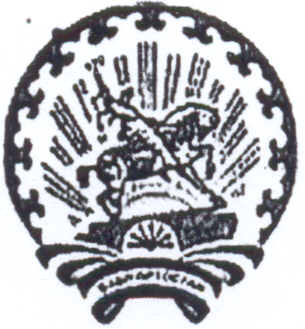 __________________________________________________________________        КАРАР                                                                         РЕШЕНИЕ                                                                                25 декабрь 2018 й.                       № 266                      25 декабря 2018 г.Об утверждении Соглашения между органами местного самоуправления муниципального района Белебеевский район Республики Башкортостан и сельского поселения Слакбашевский сельсовет муниципальногорайона Белебеевский район Республики Башкортостан о передачесельскому поселению части полномочий муниципального районаВ соответствии с частью 4 статьи 15 Федерального закона от                       06 октября 2003 года № 131-ФЗ «Об общих принципах организации местного самоуправления в Российской Федерации», руководствуясь Законом Республики Башкортостан от 27.04.2018 г. № 602-з «О внесении изменения в статью 7 Закона Республики Башкортостан «О местном самоуправлении в Республике Башкортостан», Уставом сельского поселения Слакбашевский сельсовет муниципального района Белебеевский район Республики Башкортостан, Совет сельского поселения Слакбашевский сельсовет муниципального района Белебеевский район Республики Башкортостанр е ш и л:1. Утвердить Соглашение между органами местного самоуправления муниципального района Белебеевский район Республики Башкортостан и сельского поселения Слакбашевский сельсовет муниципального района Белебеевский район Республики Башкортостан о передаче сельскому поселению части полномочий муниципального района, согласно приложению.	2.  Настоящее решение распространяется на правоотношения, возникшие  с 1 января 2019 года.3. Решение обнародовать в здании Администрации сельского поселения Слакбашевский сельсовет муниципального района Белебеевский район Республики Башкортостан и разместить на официальном сайте Администрации сельского поселения Слакбашевский сельсовет муниципального района Белебеевский район Республики Башкортостан.Председатель Совета 		                       	                              Д.Ю. АндреевСоглашение между органами местного самоуправления муниципального района Белебеевский район Республики Башкортостан и сельского поселения Слакбашевский сельсовет муниципального района Белебеевский район Республики Башкортостан о передаче сельскому поселению части полномочий муниципального района_____                                                                          «__» ___________201_ годаСовет муниципального района Белебеевский район Республики Башкортостан, именуемый в дальнейшем Район, в лице председателя Совета муниципального района Белебеевский район Республики Башкортостан Петрова Василия Николаевича, действующий на основании Устава, с одной стороны, и Совет сельского поселения Слакбашевский сельсовет муниципального района Белебеевский район Республики Башкортостан, именуемый в дальнейшем Поселение, в лице главы сельского поселения Слакбашевский сельсовет муниципального района Белебеевский район Республики Башкортостан Андреева Дмитрия Юрьевича, действующего на основании Устава, с другой стороны, заключили настоящее Соглашение о нижеследующем:Предмет СоглашенияВ соответствии с настоящим Соглашением Район передает Поселению часть полномочий по вопросам:- организации в границах поселения электро-, тепло-, водоснабжения и водоотведения населения, снабжения населения топливом в пределах полномочий, установленных законодательством РФ;- осуществления в ценовых зонах теплоснабжения муниципального контроля за выполнением единой теплоснабжающей организацией мероприятий по строительству, реконструкции и (или) модернизации объектов теплоснабжения, необходимых для развития, повышения надежности и энергетической эффективности системы теплоснабжения и определенных для нее в схеме теплоснабжения в пределах полномочий, установленных Федеральным законом «О теплоснабжении».1.2. В рамках исполнения переданных по настоящему Соглашению полномочий Поселение осуществляет:1) организацию в границах поселения электро-, тепло-, водоснабжения и водоотведения населения, снабжения населения топливом в пределах полномочий, установленных законодательством РФ;2) в ценовых зонах теплоснабжения муниципального контроля за выполнением единой теплоснабжающей организацией мероприятий по строительству, реконструкции и (или) модернизации объектов теплоснабжения, необходимых для развития, повышения надежности и энергетической эффективности системы теплоснабжения и определенных для нее в схеме теплоснабжения в пределах полномочий, установленных Федеральным законом «О теплоснабжении».II. Права и обязанности Сторон2.1.	В целях реализации настоящего соглашения Район обязан:2.1.1. Предусматривать в бюджете муниципального района Белебеевский район Республики Башкортостан на очередной финансовый год и плановый период расходы на предоставление переданных полномочий в очередном финансовом году и плановом периоде.Передать Поселению в порядке, установленном настоящим Соглашением финансовые средства на реализацию переданных полномочий.По запросу Поселения своевременно и в полном объеме предоставлять информацию в целях реализации Поселением переданных полномочий.2.1.4.	Осуществлять контроль за осуществлением Поселением переданных полномочий, а также за целевым использованием предоставленных финансовых средств для реализации переданных полномочий.2.1.5. 	Требовать возврата предоставленных финансовых средств на осуществление переданных полномочий в случаях их нецелевого использования Поселением, а также неисполнения Поселением переданных полномочий.2.1.6.	 Взыскивать в установленном законом порядке использованные не по назначению средства, предоставленные на осуществление полномочий, предусмотренных п. 1.2 настоящего Соглашения.2.2.	В целях реализации настоящего соглашения Район вправе:2.2.1.	Участвовать в совещаниях, проводимых Поселением по вопросам реализации переданных полномочий.2.2.2.	Вносить предложения и рекомендации по повышению эффективности реализации переданных полномочий.2.3.	В целях реализации настоящего соглашения Поселение обязано:2.3.1.	Своевременно, качественно, добросовестно и в полном объеме выполнять обязательства по осуществлению переданных полномочий, указанных в пункте 1.1. настоящего Соглашения, в соответствии с законодательством Российской Федерации, законодательством Республики Башкортостан и настоящим соглашением с учетом потребностей и интересов муниципального района Белебеевский район за счет финансовых средств, предоставляемых Районом, а так же дополнительно использовать собственные материальные ресурсы и финансовые средства.2.3.2.	 Представлять документы и иную информацию, связанную с выполнением переданных полномочий, не позднее 15 дней со дня получения письменного запроса.2.3.3. Обеспечивать условия для беспрепятственного проведения Районом проверок осуществления переданных полномочий и использования предоставленных финансовых средств.2.4. В целях реализации настоящего соглашения Поселение вправе:2.4.1.	Запрашивать у Района информацию, необходимую для реализации переданных полномочий.2.4.2.	Приостанавливать на срок до одного месяца исполнение переданных полномочий при непредставлении Районом финансовых средств для осуществления переданных полномочий в течении двух месяцев с момента последнего перечисления.При непредставлении Районом финансовых средств для осуществления переданных полномочий в течение трех месяцев с момента последнего перечисления прекратить исполнение переданных полномочий.2.4.3.	 Предоставлять Району предложения по ежегодному объему финансовых средств, предоставляемых бюджету сельского поселения Слакбашевский сельсовет муниципального района Белебеевский район Республики Башкортостан для осуществления переданных полномочий.Ш. Порядок определения объема и предоставления финансовых средств для осуществления переданных полномочийФинансовые средства для реализации переданных полномочий предоставляются Районом Поселению в форме иных межбюджетных трансфертов.3.2 Объем иных межбюджетных трансфертов, необходимых для осуществления передаваемых полномочий Поселению определяется:- за счет средств бюджета исходя из объема планируемых Поселением работ на очередной финансовый год, согласно представленной Поселением заявки на осуществление передаваемых полномочий. 3.3.	Финансовые средства перечисляются на основании соглашения о передаче иных межбюджетных трансфертов.Финансовые средства, передаваемые Поселению на реализацию переданных полномочий, носят целевой характер и не могут быть использованы на другие цели.В случае нецелевого использования Поселением финансовых средств, если данный факт установлен уполномоченными контрольными органами, финансовые средства подлежат возврату в бюджет Района по его требованию.IV. Основания и порядок прекращения Соглашения4.1. Настоящее Соглашение вступает в силу после его подписания и утверждения Районом и Поселением.4.2.	Настоящее Соглашение может быть прекращено, в том числе досрочно:по соглашению Сторон;в одностороннем порядке без обращения в суд, в случае изменения федерального законодательства, в связи с которым реализация переданных полномочий становится невозможной;в одностороннем порядке без обращения в суд в случае, предусмотренном пунктом 2.4.2. настоящего Соглашения;в случае установления факта нарушения Поселением осуществления   переданных полномочий.4.3.	Уведомление о расторжении настоящего Соглашения в одностороннем порядке направляется другой Стороне в письменном виде. Соглашение считается расторгнутым по истечении 30 дней с даты направления указанного уведомления.4.4.	При прекращении настоящего Соглашения, в том числе досрочном, неиспользованные финансовые средства подлежат возврату Поселением в бюджет Района.V. Ответственность Сторон5.1.	Стороны несут ответственность за ненадлежащее исполнение обязанностей, предусмотренных настоящим Соглашением, в соответствии с законодательством.В случае просрочки перечисления иных межбюджетных трансфертов, Район уплачивает Поселению проценты в размере 1/300 ставки рефинансирования Банка России от не перечисленных в срок сумм.В случае несвоевременного и (или) неполного исполнения обязательств настоящего Соглашения, Поселение уплачивает Району неустойку в размере 0,1% от ежемесячного объема межбюджетных трансфертов, предусмотренных статьей 3.2. настоящего Соглашения.VI. Порядок разрешения споров6.1.	Все разногласия между Сторонами разрешаются путем переговоров.6.2.	В случае невозможности урегулирования разногласий путем переговоров, спор решается в судебном порядке в соответствии с законодательством Российской Федерации.VII. Заключительные условия7.1.	Настоящее соглашение распространяется на правоотношения,  возникшие с 10 мая 2018 года и действует до 31 декабря 2019 года. 7.2.	Все изменения и дополнения в настоящее Соглашение вносятся по взаимному согласию Сторон и оформляются дополнительными Соглашениями    в письменной форме, подписанными Сторонами и утвержденными решениями Совета муниципального района Белебеевский район Республики Башкортостан и Совета сельского поселения.По всем вопросам, не урегулированным настоящим соглашением, стороны Соглашения руководствуются действующим законодательством.7.3. Настоящее Соглашение составлено в двух экземплярах по одному для каждой из Сторон, которые имеют равную юридическую силу.УТВЕРЖДЕНОРешением Совета муниципального района Белебеевский район Республики БашкортостанУТВЕРЖДЕНОРешением Совета сельского поселения Слакбашевский сельсоветмуниципального района Белебеевский район Республики БашкортостанСовет муниципального районаБелебеевский районРеспублики БашкортостанПредседатель Совета муниципального районаБелебеевский  районРеспублики Башкортостан______________В.Н. ПетровМ.П.Совет сельского поселения Слакбашевский сельсовет муниципального района Белебеевский район Республики БашкортостанГлава сельского поселенияСлакбашевский сельсоветмуниципального районаБелебеевский районРеспублики Башкортостан______________ Д.Ю. АндреевМ.П.